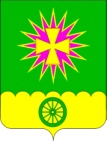 СОВЕТ НОВОВЕЛИЧКОВСКОГО СЕЛЬСКОГО ПОСЕЛЕНИЯ ДИНСКОГО РАЙОНАРЕШЕНИЕот 25.03.2021			 					            № 120-30/4станица НововеличковскаяО внесении изменений в решение Совета Нововеличковского сельского поселения Динского района от 21.12.2020 № 98-26/4 «О бюджете Нововеличковского сельского поселения Динского района на 2021 год»В соответствии со статьей 26 Устава Нововеличковского сельского поселения Динского района Совет Нововеличковского сельского поселения Динского района р е ш и л:	1. Внести в решение Совета Нововеличковского сельского поселения Динского района от 21.12.2020 года № 98-26/4 «О бюджете Нововеличковского сельского поселения Динского района на 2021 год» следующие изменения:1.1. Статью 1 изложить в следующей редакции:«1. Утвердить основные характеристики бюджета Нововеличковского сельского поселения на 2021 год:1) общий объем доходов в сумме 62 405,3 тыс. рублей;2) общий объем расходов в сумме 68 294,2 тыс. рублей;3) общий объем бюджетных ассигнований, направленных на исполнение публичных нормативных обязательств, в сумме 200,0 тыс. рублей;4) резервный фонд администрации Нововеличковского сельского поселения в сумме 50,0 тыс. рублей;5) верхний предел муниципального внутреннего долга Нововеличковского  сельского поселения Динского района на 01 января 2022 года в сумме 1 500,0 тыс. рублей, в том числе верхний предел долга по муниципальным гарантиям в сумме 0,0 тыс. рублей.6) дефицит  бюджета поселения в сумме 5 888,9 тыс. рублей».1.2. Приложение 8 «Распределение расходов бюджета Нововеличковского сельского поселения на 2021 год по разделам и подразделам функциональной классификации расходов бюджетов Российской Федерации» изложить в новой редакции: ПРИЛОЖЕНИЕ 8к решению Совета Нововеличковского сельского поселения Динского района "О бюджете Нововеличковского сельского поселения на 2021 год"                                                                       от 25.03.2021 г. № 12-30/4Распределение расходов Бюджета Нововеличковского сельского поселения на 2021 год по разделам и подразделам функциональной классификации расходов бюджетов Российской Федерации(тыс. рублей)1.3. Приложение 9 «Ведомственная структура расходов бюджета Нововеличковского сельского поселения на 2021 год» изложить в следующей редакции:ПРИЛОЖЕНИЕ 9к решению Совета Нововеличковского сельского поселения Динского района "О бюджете Нововеличковского сельского поселения на 2021 год"                                                         от 25.03.2021 г. № 12-30/4Ведомственная структура расходов бюджета Нововеличковского сельского поселения на 2021 годтыс.руб.1.4. Приложение 10 «Распределение бюджетных ассигнований по целевым статьям (муниципальным программам Нововеличковского сельского поселения Динского района и непрограммным направлениям деятельности), группам видов расходов классификации расходов бюджетов  на 2021 год» изложить в новой редакции:ПРИЛОЖЕНИЕ 10к решению Совета Нововеличковского сельского поселения Динского района «О бюджете Нововеличковского сельского поселения Динского районана 2021 год»от 25.03.2021 г. № 12-30/4Распределение бюджетных ассигнований по целевым статьям (муниципальным программам Нововеличковского сельского поселения Динского района и непрограммным направлениям деятельности), группам видов расходов классификации расходов бюджетов на 2021 год тыс. руб.2. Администрации Нововеличковского сельского поселения настоящее решение опубликовать в газете «Трибуна» и разместить на официальном сайте Нововеличковского сельского поселения Динского района в сети «Интернет».3. Контроль за выполнением настоящего решения возложить на бюджетную комиссию Совета Нововеличковского сельского поселения Динского района (Юрченко) и администрацию Нововеличковского сельского поселения. 4. Решение вступает в силу после его официального опубликования.Председатель Совета Нововеличковского сельского поселения	Динского района                                                                                   С.А.ЖуриковИсполняющий обязанности главыНововеличковского сельского поселенияДинского района	                                                                                 И.Л.Кочетков№п/пНаименование РЗПРСумма 12345Всего68 294,2        в том числе:1.Общегосударственные вопросы010022 578,7Функционирование высшего должностного лица субъекта Российской Федерации и органа местного самоуправления01021 107,8Функционирование Правительства Российской Федерации, высших исполнительных органов   государственной власти субъектов Российской Федерации, местных администраций01047 200,8Осуществление внешнего муниципального финансового контроля0106286,6Резервные фонды011150,0Другие общегосударственные вопросы011313 933,52.Национальная оборона0200490,6Мобилизационная и вневойсковая подготовка0203490,63.Национальная безопасность и правоохранительная деятельность0300120,0Защита населения и территории от чрезвычайных ситуаций природного и техногенного характера, гражданская оборона030950,0Другие вопросы в области национальной безопасности и правоохранительной деятельности031070,04.Национальная экономика040018 611,4Общеэкономические вопросы0401100,0Дорожное хозяйство040918 391,4Другие вопросы в области национальной экономики0412120,05.Жилищно-коммунальное хозяйство05006 215,0Коммунальное хозяйство0502480,0Благоустройство05035 735,06.Образование070080,0Профессиональная подготовка, переподготовка и повышение квалификации070550,0Молодежная политика и оздоровление детей070730,07.Культура, кинематография08007 363,1Культура08017 013,1Другие вопросы в области культуры0804350,08.Социальная политика1000230,0Пенсионное обеспечение1001230,09.Физическая культура и спорт110012 452,9Физическая культура 11011 375,8Массовый спорт110211 077,110.Средства массовой информации1200150,0Другие вопросы в области средств массовой информации1204150,011.Обслуживание государственного и муниципального долга13002,5Обслуживание государственного и муниципального долга13012,5№ п/пНаименованиеВедРзПРЦСРВРИТОГО 12345678ВСЕГО68 294,2Администрация Нововеличковского сельского поселения99268 294,2 1.Общегосударственные вопросы010022 578,7 1.Общегосударственные вопросы992010022 578,7Функционирование высшего должностного лица субъекта Российской Федерации и   муниципального образования01021107,8Функционирование высшего должностного лица субъекта Российской Федерации и   муниципального образования01021107,8Функционирование высшего должностного лица субъекта Российской Федерации и   муниципального образования99201021107,8Обеспечение деятельности высшего органа исполнительной власти муниципального образования010250 0 00 000001107,8Обеспечение деятельности высшего органа исполнительной власти муниципального образования010250 0 00 000001107,8Обеспечение деятельности высшего органа исполнительной власти муниципального образования992010250 0 00 000001107,8Высшее должностное лицо муниципального образования010250 1 00 000001107,8Высшее должностное лицо муниципального образования992010250 1 00 000001107,8Расходы на обеспечение функций органов местного самоуправления010250 1 00 001901107,8Расходы на обеспечение функций органов местного самоуправления992010250 1 00 001901107,8Расходы на выплаты персоналу в целях обеспечения выполнения функций муниципальными органами, казенными учреждениями, органами управления государственными внебюджетными фондами010250 1 00 001901001107,8Расходы на выплаты персоналу в целях обеспечения выполнения функций муниципальными органами, казенными учреждениями, органами управления государственными внебюджетными фондами010250 1 00 001901001107,8Расходы на выплаты персоналу в целях обеспечения выполнения функций муниципальными органами, казенными учреждениями, органами управления государственными внебюджетными фондами010250 1 00 001901001107,8Расходы на выплаты персоналу в целях обеспечения выполнения функций муниципальными органами, казенными учреждениями, органами управления государственными внебюджетными фондами992010250 1 00 001901001107,8Функционирование Правительства Российской Федерации, высших исполнительных органов государственной власти субъектов Российской Федерации, местных администраций01047200,8Функционирование Правительства Российской Федерации, высших исполнительных органов государственной власти субъектов Российской Федерации, местных администраций01047200,8Функционирование Правительства Российской Федерации, высших исполнительных органов государственной власти субъектов Российской Федерации, местных администраций01047200,8Функционирование Правительства Российской Федерации, высших исполнительных органов государственной власти субъектов Российской Федерации, местных администраций99201047200,8Обеспечение деятельности администрации муниципального образования010451 0 00 000007200,8Обеспечение деятельности администрации муниципального образования992010451 0 00 000007200,8Обеспечение функционирования администрации муниципального образования010451 1 00 000007193,2Обеспечение функционирования администрации муниципального образования992010451 1 00 000007193,2Расходы на обеспечение функций органов местного самоуправления010451 1 00 001907193,2Расходы на обеспечение функций органов местного самоуправления992010451 1 00 001907193,2Расходы на выплаты персоналу в целях обеспечения выполнения функций муниципальными органами, казенными учреждениями, органами управления государственными внебюджетными фондами010451 1 00 001901006792,5Расходы на выплаты персоналу в целях обеспечения выполнения функций муниципальными органами, казенными учреждениями, органами управления государственными внебюджетными фондами010451 1 00 001901006792,5Расходы на выплаты персоналу в целях обеспечения выполнения функций муниципальными органами, казенными учреждениями, органами управления государственными внебюджетными фондами010451 1 00 001901006792,5Расходы на выплаты персоналу в целях обеспечения выполнения функций муниципальными органами, казенными учреждениями, органами управления государственными внебюджетными фондами992010451 1 00 001901006792,5Закупка товаров, работ и услуг для обеспечения государственных (муниципальных) нужд992010451 1 00 00190200347,7Иные бюджетные ассигнования992010451 1 00 0019080053,0Административные комиссии992010451 2 00 000007,6Осуществление отдельных полномочий Краснодарского края по образованию и организации деятельности  административных комиссий992010451 2 00601907,6Закупка товаров, работ и услуг для обеспечения государственных (муниципальных) нужд7,6Закупка товаров, работ и услуг для обеспечения государственных (муниципальных) нужд992010451 2 00601902007,6Обеспечение деятельности финансовых, налоговых и таможенных органов финансового (финансово-бюджетного) надзора9920106286,6Осуществление отдельных полномочий поселений по осуществлению внешнего муниципального контроля за исполнением местных бюджетов992010675 9 00 00000286,6Расходы на обеспечение функций органов местного самоуправления992010675 9 00 00190286,6Межбюджетные трансферты992010675 9 00 00190500286,6Резервные фонды992011150,0Обеспечение деятельности администрации муниципального образования992011151 0 00 0000050,0Финансовое обеспечение непредвиденных расходов992011151 5 00 0000050,0Резервный фонд администрации муниципального района992011151 5 00 2059050,0Иные бюджетные ассигнования992011151 5 00 2059080050,0Другие общегосударственные вопросы992011313 933,5Муниципальная программа "О проведении работ по уточнению записей в похозяйственных книгах"992011301 0 00 00000210,0Отдельные мероприятия муниципальной программы992011301 1 00 00000210,0Проведение работ по уточнению записей в книгах похозяйственного учета992011301 1 01 00000210,0Закупка товаров, работ и услуг для обеспечения государственных (муниципальных) нужд992011301 1 01 00000200210,0Муниципальная программа "Противодействие коррупции в Нововеличковском сельском поселении Динского района"992011302 0 00 0000010,0Отдельные мероприятия муниципальной программы992011302 1 00 0000010,0Мероприятия по противодействию коррупции992011302 1 01 0000010,0Закупка товаров, работ и услуг для обеспечения государственных (муниципальных) нужд992011302 1 01 0000020010,0Муниципальная программа "Управление муниципальным имуществом и регулирование земельных отношений на территории муниципального образования Нововеличковское сельское поселение Динского района"992011303 0 00 00000570,0Отдельные мероприятия муниципальной программы992011303 1 00 00000470,0Оценка недвижимости, признание прав и регулирование отношений по муниципальной собственности992011303 1 01 00000470,0Закупка товаров, работ и услуг для государственных (муниципальных нужд)992011303 1 01 00000200470,0Отдельные мероприятия муниципальной программы992011303 2 00 00000100,0Осуществление отдельных муниципальных полномочий по распоряжению земельными участками, собственность на которые не разграничена992011303 2 01 00000100,0Закупка товаров, работ и услуг для обеспечения государственных (муниципальных) нужд992011303 2 01 00000200100,0Непрограммные расходы992011399 0 00 00000843,8Прочие непрограммные расходы992011399 2 00 00000843,8Осуществление непрограммных мероприятий992011399 2 01 00000843,8Мероприятия по содержанию и обслуживанию казны Нововеличковского сельского поселения Динского района992011399 2 01 20020843,8Закупка товаров, работ и услуг для обеспечения государственных (муниципальных) нужд992011399 2 01 20020200843,8992011399 2 01 20020200843,8 ЦБРасходы на обеспечение деятельности централизованной бухгалтерии992011351 6 00 000002366,6Обеспечение деятельности подведомственных учреждений (централизованной бухгалтерии)992011351 6 00 005902366,6Расходы на выплаты персоналу в целях обеспечения выполнения функций муниципальными органами, казенными учреждениями, органами управления государственными внебюджетными фондами992011351 6 00 005901001734,3Закупка товаров, работ и услуг для обеспечения государственных (муниципальных) нужд992011351 6 00 00590200625,2Иные бюджетные ассигнования992011351 6 00 005908007,1 ОДАОбеспечение хозяйственного обслуживания муниципальных органов992011351 8 00 000009 833,1Расходы на обеспечение деятельности (оказание услуг) муниципальных учреждений992011351 8 00 005909 833,1Расходы на выплаты персоналу в целях обеспечения выполнения функций муниципальными органами, казенными учреждениями, органами управления государственными внебюджетными фондами992011351 8 00 005901005599,2Закупка товаров, работ и услуг для обеспечения государственных (муниципальных) нужд992011351 8 00 005902004 160,9Иные бюджетные ассигнования992011351 8 00 0059080073,0 2.Национальная оборона99202 00490,6Мобилизационная и вневойсковая подготовка9920203490,6Осуществление первичного воинского учета на территориях, где отсутствуют военные комиссариаты992020355 2 00 00000490,6Осуществление первичного воинского учета на территориях, где отсутствуют военные комиссариаты992020355 2 00 51180490,6Расходы на выплаты персоналу в целях обеспечения выполнения функций муниципальными органами, казенными учреждениями, органами управления государственными внебюджетными фондами992020355 2 00 51180100489,3Закупка товаров, работ и услуг для обеспечения государственных (муниципальных) нужд992020355 2 00 511802001,3 3.Национальная безопасность и правоохранительная деятельность9920300120,0Защита населения и территории от чрезвычайных ситуаций природного и техногенного характера, гражданская оборона992030950,0Муниципальная программа "Обеспечение безопасности на водных объектах, защита населения от чрезвычайных ситуаций и снижение рисков их возникновения на территории Нововеличковского сельского поселения Динского района" на 2021 год030904 0 00 0000050,0Муниципальная программа "Обеспечение безопасности на водных объектах, защита населения от чрезвычайных ситуаций и снижение рисков их возникновения на территории Нововеличковского сельского поселения Динского района" на 2021 год030904 0 00 0000050,0Муниципальная программа "Обеспечение безопасности на водных объектах, защита населения от чрезвычайных ситуаций и снижение рисков их возникновения на территории Нововеличковского сельского поселения Динского района" на 2021 год992030904 0 00 0000050,0Отдельные мероприятия муниципальной программы992030904 1 00 0000040,0Мероприятия по защите населения и территории поселения от чрезвычайных ситуаций природного и техногенного характера992030904 1 01 0000040,0Закупка товаров, работ и услуг для обеспечения государственных (муниципальных) нужд992030904 1 01 0000020040,0Отдельные мероприятия муниципальной программы992030904 2 00 0000010,0Мероприятия по обеспечению  безопасности на водных объектах992030904 2 01 0000010,0Закупка товаров, работ и услуг для обеспечения государственных (муниципальных) нужд992030904 2 01 0000020010,0Другие вопросы в области национальной безопасности и правоохранительной деятельности992031070,0Муниципальная программа "Обеспечение пожарной безопасности объектов в Нововеличковском сельском поселении" на 2021 год992031005 0 00 0000070,0Отдельные мероприятия муниципальной программы992031005 1 00 0000070,0Мероприятия по обеспечению пожарной безопасности992031005 1 01 0000070,0Закупка товаров, работ и услуг для обеспечения государственных (муниципальных) нужд992031005 1 01 0000020070,005 1 01 00000 4.Национальная экономика992040018  611,4Общеэкономические вопросы9920401100,0Муниципальная программа "Организация временного трудоустройства граждан поселения"992040117 0 00 00000100,0Отдельные мероприятия муниципальной программы992040117 1 00 00000100,0Организация временного трудоустройства несовершеннолетних граждан992040117 1 01 00000100,0Расходы на выплаты персоналу в целях обеспечения выполнения функций муниципальными органами, казенными учреждениями, органами управления государственными внебюджетными фондами992040117 1 01 00000100100,0Дорожное хозяйство (дорожные фонды)992040918 391,4Муниципальная программа "Капитальный ремонт и ремонт автомобильных дорог местного значения Нововеличковского сельского поселения Динского района, мероприятия по обеспечению безопасности дорожного движения на 2021 год"992040909 0 00 0000018 391,4Отдельные мероприятия муниципальной программы992040909 1 00 000005 205,5Содержание и ремонт автомобильных дорог общего пользования, в том числе дорог в поселениях992040909 1 01 000005 205,5Закупка товаров, работ и услуг для обеспечения государственных (муниципальных) нужд992040909 1 01 000002005 205,5Отдельные мероприятия муниципальной программы992040909 2 00 00000600,0Мероприятия по повышению безопасности дорожного движения992040909 2 01 00000600,0Закупка товаров, работ и услуг для обеспечения государственных (муниципальных) нужд992040909 2 01 00000200600,0Отдельные мероприятия муниципальной программы992040909 3 00 000002 100,0Содержание и ремонт тротуаров вдоль дорог общего пользования, местного значения992040909 3 01 000002 100,0Закупка товаров, работ и услуг для обеспечения государственных (муниципальных) нужд992040909 3 01 000002002 100,0Субсидии на капитальный ремонт и ремонт автомобильных дорог общего пользования местного значения992040909 4 00 S244010485,9Закупка товаров, работ и услуг для обеспечения государственных (муниципальных) нужд992040909 4 00 S244020010485,9Другие вопросы в области национальной экономики9920412120,0Муниципальная программа "Поддержка малого и среднего предпринимательства в Нововеличковском сельском поселении Динского района на 2021 год"992041207 0 00 0000020020,0Отдельные мероприятия муниципальной программы 992041207 1 00 0000020,0Мероприятия по развитию малого и среднего предпринимательства992041207 1 01 0000020,0Закупка товаров, работ и услуг для обеспечения государственных (муниципальных) нужд992041207 1 01 0000020020,0Муниципальная программа "Энергосбережение и повышение энергетической эффективности на территории Нововеличковского сельского поселения"992041208 0 00 00000100,0Отдельные мероприятия муниципальной программы 992041208 1 00 00000100,0Мероприятия по проведению энергетического обследования992041208 1 01 00000100,0Закупка товаров, работ и услуг для обеспечения государственных (муниципальных) нужд992041208 1 01 00000200100,0 5.Жилищно-коммунальное хозяйство99205006  215,0Коммунальное хозяйство9920502480,0МП "Развитие систем коммунального комплекса Нововеличковского сельского поселения на 2021 год"992050210 0 00 00000480,0Отдельные мероприятия муниципальной программы 992050210 1 00 00000440,0Мероприятия муниципальной программы в области водоснабжения992050210 1 01 00000440,0Закупка товаров, работ и услуг для обеспечения государственных (муниципальных) нужд992050210 1 01 00000200440,0Отдельные мероприятия муниципальной программы992050210 2 00 0000040,0Мероприятия муниципальной программы в области теплоснабжения992050210 2 01 0000040,0Закупка товаров, работ и услуг для обеспечения государственных (муниципальных) нужд992050210 2 01 0000020040,0Благоустройство99205035 735,0Муниципальная программа "Формирование комфортной городской среды на территории Нововеличковского сельского поселения Динского района на 2019-2021 годы"992050306 0 00 00000400,0Отдельные мероприятия муниципальной программы9920503061 00 00000400,0Мероприятия по благоустройству общественных территорий992050306 1 01 00000400,0Закупка товаров, работ и услуг для обеспечения государственных (муниципальных) нужд992050306 1 01 00000200400,0Муниципальная программа "Благоустройство территории муниципального образования Нововеличковское сельское поселение Динского района"992050311 0 00 000005 726,4Отдельные мероприятия муниципальной программы992050311 1 00 000002750,0Мероприятия программы по организации уличного освещения992050311 1 01 000002750,0Закупка товаров, работ и услуг для обеспечения государственных (муниципальных) нужд992050311 1 01 000002002750,0Отдельные мероприятия муниципальной программы992050311 2 00 00000100,0Мероприятия программы по организации озеленения поселения992050311 2 01 00000100,0Закупка товаров, работ и услуг для обеспечения государственных (муниципальных) нужд992050311 2 01 00000200100,0Отдельные мероприятия муниципальной программы11 3 00 00000550,0Мероприятия по организации и содержанию мест захоронения992050311 3 01 00000550,0Закупка товаров, работ и услуг для обеспечения государственных (муниципальных) нужд992050311 3 01 00000200550,0Отдельные мероприятия муниципальной программы992050311 4 00 000001935,0Прочие мероприятия по благоустройству городских округов и сельских поселений992050311 4 01 000001935,0Закупка товаров, работ и услуг для обеспечения государственных (муниципальных) нужд992050311 4 01 000002001935,0 6.Образование992070080,0Профессиональная подготовка, переподготовка и повышение квалификации992070550,0МП "Развитие муниципальной службы в администрации Нововеличковского сельское поселение на 2021 год"992070512 0 00 0000050,0Отдельные мероприятия муниципальной программы992070512 1 00 0000050,0Организация повышения профессионального уровня муниципальных служащих992070512 1 01 0000050,0Закупка товаров, работ и услуг для обеспечения государственных (муниципальных) нужд992070512 1 01 0000020050,0Молодежная политика и оздоровление детей992070730,0Муниципальная программа "Молодежь сельского поселения"992070713 0 00 0000030,0Отдельные мероприятия муниципальной программы992070713 1 00 0000030,0Проведение мероприятий для детей и молодежи992070713 1 01 0000030,0Закупка товаров, работ и услуг для обеспечения государственных (муниципальных) нужд992070713 1 01 0000020030,0 7.Культура99208007 363,1Муниципальная программа "Развитие культуры на 2021 год"992080014 0 00 000007 363,1Культура99208017 013,1Расходы на обеспечение деятельности учреждений культуры и мероприятий в сфере культуры992080114 1 00 000004 590,3Расходы на обеспечение деятельности (оказание услуг) муниципальных учреждений (МБУ «Культура»)992080114 1 01 005904 590,3Расходы на обеспечение деятельности (оказание услуг) муниципальных учреждений992080114 1 01 005904 590,3Предоставление субсидий бюджетным, автономным учреждениям и иным некоммерческим организациям992080114 1 01 005906004 590,3Расходы на обеспечение деятельности библиотек992080114 2 00 000002 252,8Расходы на обеспечение деятельности (оказание услуг) муниципальных учреждений (МБУК «Библиотечное объединение Нововеличковского сельского поселения»)992080114 2 01 005902 249,3Расходы на обеспечение деятельности (оказание услуг) муниципальных учреждений992080114 2 01 005902 249,3Предоставление субсидий бюджетным, автономным учреждениям и иным некоммерческим организациям992080114 2 01 005906002 249,3Компенсация расходов на оплату жилых помещений, отопления и освещения работникам, государственных и муниципальных учреждений, проживающим и работающим в сельской местности992080114 2 00 113903,5Предоставление субсидий бюджетным, автономным учреждениям и иным некоммерческим организациям992080114 2 00 113906003,5Мероприятия по  сохранению, использованию и популяризации объектов культурного наследия (памятников истории и культуры), находящихся в собственности поселения, охрана объектов культурного наследия (памятников истории и культуры) местного (муниципального) значения"992080114 3 00 00000170,0Закупка товаров, работ и услуг для обеспечения государственных (муниципальных) нужд992080114 3 00 00000200170,0Другие вопросы в области культуры и кинематографии9920804350,0Мероприятия, посвященные памятным датам, знаменательным событиям992080414 4 00 00000350,0Закупка товаров, работ и услуг для обеспечения государственных (муниципальных) нужд992080414 4 00 00000200350,0 8.Социальная политика9921000230,0Пенсионное обеспечение9921001230,0Непрограммные расходы992100199 0 00 00000230,0Мероприятия по социальной поддержке граждан992100199 0 00 00550230,0Социальное обеспечение и иные выплаты населению992100199 0 00 00550300230,0 9.Физическая культура и спорт992110012 452,9Муниципальная программа "Развитие физической культуры и укрепление материально-технической базы массового спорта в Нововеличковском сельском поселении Динского района на 2021 г992110015 0 00 0000012 452,9Физическая культура99211011375,8Обеспечение деятельности подведомственных учреждений в области физической культуры и спорта992110115 1 00 000001375,8Расходы на обеспечение деятельности (оказание услуг) государственных учреждений (МБУ «Спорт»)992110115 1 00 005901375,8Расходы на обеспечение деятельности (оказание услуг) муниципальных учреждений992110115 1 01 005901375,8Предоставление субсидий бюджетным, автономным учреждениям и иным некоммерческим организациям992110115 1 01 005906001375,8Массовый спорт992110211 077,1Мероприятия по укреплению материально-технической базы массового спорта992110215 2 00 000004 686,1Закупка товаров, работ и услуг для обеспечения государственных (муниципальных) нужд992110215 2 00 00000200386,1Капитальные вложения в объекты государственной (муниципальной) собственности992110215 2 00 000004004 300,0Строительство многофункциональной спортивно-игровой площадки по адресу: Краснодарский край, Динской район, поселок Найдорф,  улица Красная 21 "В"992110215 2 00 S11006 391,0Капитальные вложения в объекты государственной (муниципальной) собственности992110215 2 00 S11004006 391,0 10.Средства массовой информации9921200150,0Другие вопросы в области средств массовой информации9921204150,0Муниципальная программа "Развитие печатных средств массовой информации"992120416 0 00 00000150,0Отдельные мероприятия муниципальной программы992120416 1 00 00000150,0Мероприятия по информированию граждан в средствах массовой информации992120416 1 01 00000150,0Закупка товаров, работ и услуг для обеспечения государственных (муниципальных) нужд992120416 1 01 00000200150,011.Обслуживание государственного долга и муниципального долга99213002,5Обслуживание государственного долга и муниципального долга99213012,5Управление муниципальными финансами99213019600000002,5Управление муниципальным долгом и муниципальными финансовыми активами района992130196100000002,5Процентные платежи по муниципальному долгу992130196100101502,5Обслуживание муниципального долга 992130196100101507002,5№ п/пНаименованиеЦСРВРСумма12345ВСЕГО68 294,21Муниципальная программа «О проведении работ по уточнению записей в похозяйственных» на 2021 г.01 0 00 00000210,0Отдельные мероприятия муниципальной программы01 1 00 00000210,0Проведение работ по уточнению записей в книгах похозяйственного учета01 1 01 00000210,0Закупка товаров, работ и услуг для обеспечения государственных (муниципальных) нужд01 1 01 00000200210,02Муниципальная программа "Противодействие коррупции в Нововеличковском сельском поселении Динского района" на 2021 г.02 1 00 0000010,0Отдельные мероприятия муниципальной программы02 1 00 0000010,0Мероприятия по противодействию коррупции02 1 01 0000010,0Закупка товаров, работ и услуг для обеспечения государственных (муниципальных) нужд02 1 01 0000020010,03Муниципальная программа «Управление муниципальным имуществом и регулирование земельных отношений на территории муниципального образования Нововеличковское сельское поселение Динского района» на 2021 г.03 0 00 00000570,0Отдельные мероприятия муниципальной программы03 1 01 00000470,0Оценка недвижимости, признание прав и регулирование отношений по муниципальной собственности03 1 01 00000470,0Закупка товаров, работ и услуг для обеспечения государственных (муниципальных) нужд03 1 01 00000200470,0Отдельные мероприятия муниципальной программы03 2 00 00000100,0Осуществление отдельных муниципальных полномочий по распоряжению земельными участками, собственность на которые не разграничена03 2 01 00000100,0Закупка товаров, работ и услуг для обеспечения государственных (муниципальных) нужд03 2 01 00000200100,04Муниципальная программа "Обеспечение безопасности на водных объектах, защита населения от чрезвычайных ситуаций и снижения рисков их возникновения на территории Нововеличковского сельского поселения" на 2021 г.04 0 00 0000050,0Отдельные мероприятия муниципальной программы04 1 00 0000040,0Мероприятия по защите населения и территории поселения от чрезвычайных ситуаций природного и техногенного характера04 1 01 0000040,0Закупка товаров, работ и услуг для обеспечения государственных (муниципальных) нужд04 1 01 0000020040,0Отдельные мероприятия муниципальной программы04 2 00 0000010,0Мероприятия по обеспечению безопасности людей на водных объектах04 2 01 0000010,0Закупка товаров, работ и услуг для обеспечения государственных (муниципальных) нужд04 2 01 0000020010,05Муниципальная программа "Обеспечение пожарной безопасности объектов в Нововеличковском сельском поселении Динского района» на 2021 г.05 0 00 0000070,0Отдельные мероприятия муниципальной программы05 1 00 0000070,0Мероприятия по обеспечению пожарной безопасности05 1 01 0000070,0Закупка товаров, работ и услуг для обеспечения государственных (муниципальных) нужд05 1 01 0000020050,06Муниципальная программа "Формирование комфортной городской среды на территории Нововеличковского сельского поселения Динского района на 2019-2021 годы"06 0 00 00000400,0Отдельные мероприятия муниципальной программы06 1 00 00000400,0Мероприятия по благоустройству общественных территорий06 1 01 00000400,0Закупка товаров, работ и услуг для обеспечения государственных (муниципальных) нужд06 1 01 00000200400,07Муниципальная программа «Поддержка малого и среднего предпринимательства в Нововеличковском сельском поселении Динского района» на 2021 г.07 0 00 0000020,0Отдельные мероприятия муниципальной программы07 1 00 0000020,0Мероприятия по развитию малого и среднего предпринимательства07 1 01 0000020,0Закупка товаров, работ и услуг для обеспечения государственных (муниципальных) нужд07 1 01 0000020020,08Муниципальная программа «Энергосбережение и повышение энергетической эффективности на территории Нововеличковского сельского поселения» на 2021 г.0800000000100,0Отдельные мероприятия муниципальной программы0810000000100,0Мероприятия  по проведению энергетической эффективности0810100000100,0Закупка товаров, работ и услуг для обеспечения государственных (муниципальных) нужд0810100000200100,09Муниципальная программа «Капитальный ремонт и ремонт автомобильных дорог местного значения Нововеличковского сельского поселения Динского района, мероприятия по обеспечению безопасности дорожного движения» на 2021 г.09 0 00 0000018 391,4Отдельные мероприятия муниципальной программы09 1 00 000005 205,5Содержание и ремонт автомобильных дорог общего пользования, в том числе дорог в поселениях09 1 01 000005 205,5Закупка товаров, работ и услуг для обеспечения государственных (муниципальных) нужд09 1 01 00000200 5 205,5Отдельные мероприятия муниципальной программы09 2 00 00000600,0Мероприятия по повышению безопасности дорожного движения09 2 01 00000600,0Закупка товаров, работ и услуг для обеспечения государственных (муниципальных) нужд09 2 01 00000200600,0Отдельные мероприятия муниципальной программы09 3 00 000002 100,0Приведение в нормативное состояние тротуаров и пешеходных переходов, расположенных на территории Нововеличковского сельского поселения Динского района на 2021 г.09 3 01 000002 100,0Закупка товаров, работ и услуг для обеспечения государственных (муниципальных) нужд09 3 01 000002002 100,0Субсидии на капитальный ремонт и ремонт автомобильных работ общего пользования местного значения09 4 00 S244010485,9Закупка товаров, работ и услуг для обеспечения государственных (муниципальных) нужд09 4 00 S244020010485,910Муниципальная "Развитие систем коммунального комплекса Нововеличковского сельского поселения на 2021 год"10 0 00 00000480,0Отдельные мероприятия муниципальной программы 10 1 00 00000440,0Мероприятия муниципальной программы в области водоснабжения10 1 01 00000440,0Закупка товаров, работ и услуг для обеспечения государственных (муниципальных) нужд10 1 01 00000200440,0Отдельные мероприятия муниципальной программы10 2 00 0000040,0Мероприятия муниципальной программы в области теплоснабжения10 2 01 0000040,0 Закупка товаров, работ и услуг для обеспечения государственных (муниципальных) нужд10 2 01 0000020040,0 11Муниципальная программа «Благоустройство территории муниципального образования Нововеличковское сельское поселение Динского района» на 2021 г.11 0 00 000005 335,0Отдельные мероприятия муниципальной программы11 1 00 000002 750,0Мероприятия программы по организации уличного освещения11 1 01 000002 750,0Закупка товаров, работ и услуг для обеспечения государственных (муниципальных) нужд11 1 01 000002002 750,0Отдельные мероприятия муниципальной программы11 2 00 00000100,0Мероприятия программы по организации озеленения поселения11 2 01 00000100,0Закупка товаров, работ и услуг для обеспечения государственных (муниципальных) нужд11 2 01 00000200100,0Отдельные мероприятия муниципальной программы11 3 00 00000550,0Мероприятия по организации и содержанию мест захоронения11 3 01 00000550,0Закупка товаров, работ и услуг для обеспечения государственных (муниципальных) нужд11 3 01 00000200550,0Отдельные мероприятия муниципальной программы11 4 00 000001935,0Прочие мероприятия по благоустройству городских округов и сельских поселений11 4 01 000001935,0Закупка товаров, работ и услуг для обеспечения государственных (муниципальных) нужд11 4 01 000002001935,012МП "Развитие муниципальной службы в администрации Нововеличковского сельское поселение на 2021 год"12 0 00 0000050,0Отдельные мероприятия муниципальной программы12 1 00 0000050,0Организация повышения профессионального уровня муниципальных служащих12 1 01 0000050,0Закупка товаров, работ и услуг для обеспечения государственных (муниципальных) нужд12 1 01 0000020050,013Муниципальная программа "Молодежь сельского поселения" на 2021г.13 0 00 0000030,0Отдельные мероприятия муниципальной программы13 1 00 0000030,0Проведение мероприятий для детей и молодежи13 1 01 0000030,0Закупка товаров, работ и услуг для обеспечения государственных (муниципальных) нужд13 1 01 0000020030,0 14Муниципальная программа «Развитие культуры» на 2021г.14 0 00 000007 363,1Расходы на обеспечение деятельности учреждений культуры и мероприятий в сфере культуры и  кинематографии14 1 00 000004590,3Расходы на обеспечение деятельности (оказание услуг) муниципальных учреждений (МБУ «Культура»)14 1 00 005904590,3Расходы на обеспечение деятельности (оказание услуг) муниципальных учреждений14 1 01 005904590,3Предоставление субсидий бюджетным, автономным учреждениям и иным некоммерческим организациям14 1 01 005906004590,3Расходы на обеспечение деятельности библиотек14 2 00 000002252,8Расходы на обеспечение деятельности (оказание услуг) муниципальных учреждений (МБУК «Библиотечное объединение Нововеличковского сельского поселения»)14 2 00 005902249,3Расходы на обеспечение деятельности (оказание услуг) муниципальных учреждений14 2 01 005902249,3Предоставление субсидий бюджетным, автономным учреждениям и иным некоммерческим организациям14 2 01 005906002249,3Компенсация расходов на оплату жилых помещений, отопления и освещения работникам, государственных и муниципальных учреждений, проживающим и работающим в сельской местности 14 2 00 113903,5Предоставление субсидий бюджетным, автономным учреждениям и иным некоммерческим организациям14 2 00 113906003,5Мероприятия по сохранению, использованию и популяризации объектов культурного наследия (памятников истории и культуры), находящихся в собственности поселения, охрана объектов культурного наследия (памятников истории и культуры) местного (муниципального) значения» 14 3 00 00000170,0Закупка товаров, работ и услуг для муниципальных нужд14 3 00 00000200170,0Мероприятия, посвященные памятным датам, знаменательным событиям14 4 00 00000350,0 Закупка товаров, работ и услуг для обеспечения государственных (муниципальных) нужд14 4 00 0000200350,0 15Муниципальная программа "Развитие физической культуры и укрепление материально-технической базы массового спорта в Нововеличковском сельском поселении Динского района на 2021 г.15 0 00 0000012 452,9Обеспечение деятельности подведомственных учреждений в области физической культуры и спорта15 1 00 000001375,8Расходы на обеспечение деятельности (оказание услуг) государственных учреждений (МБУ «Спорт»)15 1 00 005901375,8Расходы на обеспечение деятельности (оказание услуг) муниципальных учреждений15 1 01 005901375,8Предоставление субсидий бюджетным, автономным учреждениям и иным некоммерческим организациям15 1 01 005906001375,8Мероприятия по укреплению материально-технической базы массового спорта15 2 00 000004 686,1Закупка товаров, работ и услуг для обеспечения государственных (муниципальных) нужд15 2 00 00000200386,1Капитальные вложения в объекты государственной (муниципальной) собственности15 2 00 000004004 300,0Строительство многофункциональной спортивно-игровой площадки по адресу : Краснодарский край, Динской район, поселок Найдорф,  улица Красная 21 "В"15 2 00 S11006 391,0Капитальные вложения в объекты государственной (муниципальной) собственности15 2 00 S11004006 391,016Муниципальная программа "Развитие печатных средств массовой информации" на 2021 г.16 0 00 00000150,0Отдельные мероприятия муниципальной программы16 1 00 00000150,0Мероприятия по информированию граждан в средствах массовой информации16 1 01 00000150,0Закупка товаров, работ и услуг для обеспечения государственных (муниципальных) нужд16 1 01 00000200150,017Муниципальная программа «Организация временного трудоустройства граждан поселения»17 0 00 00000100,0Отдельные мероприятия муниципальной программы 171 00 00000100,0Организация временного трудоустройства несовершеннолетних граждан17 1 01 00000100,0Расходы на выплаты персоналу в целях обеспечения выполнения функций муниципальными органами, казенными учреждениями, органами управления государственными внебюджетными фондами171 01 00000100100,018Обеспечение деятельности высшего органа исполнительной власти муниципального образования50 0 00 000001107,8Высшее должностное лицо муниципального образования50 1 00 000001107,8Расходы на обеспечение функций органов местного самоуправления50 1 00 001901107,8Расходы на выплаты персоналу в целях обеспечения выполнения функций муниципальными органами, казенными учреждениями, органами управления государственными внебюджетными фондами50 1 00 001901001107,819Обеспечение деятельности администрации муниципального образования51 0 00 0000019 473,4Обеспечение функционирования администрации муниципального образования51 1 00 000007193,2Расходы на обеспечение функций органов местного самоуправления51 1 00 001907193,2Расходы на выплаты персоналу в целях обеспечения выполнения функций муниципальными органами, казенными учреждениями, органами управления государственными внебюджетными фондами51 1 00 001901006792,5Закупка товаров, работ и услуг для обеспечения государственных (муниципальных) нужд51 1 00 00190200347,7Иные бюджетные ассигнования51 1 00 0019080053,0Административные комиссии51 2 00 00000 7,6Осуществление отдельных полномочий Краснодарского края по образованию и организации деятельности  административных комиссий51 2 00 60190 7,6Закупка товаров, работ и услуг для обеспечения государственных (муниципальных) нужд51 2 00 601902007,6Финансовое обеспечение непредвиденных расходов51 5 00 0000050,0 Резервный фонд администрации муниципального района51 5 00 2059050,0 Иные бюджетные ассигнования51 5 00 2059080050,0 Расходы на обеспечение деятельности централизованной бухгалтерии51 6 00 000002366,6Обеспечение деятельности подведомственных учреждений (централизованной бухгалтерии)51 6 00 005902366,6Расходы на выплаты персоналу в целях обеспечения выполнения функций муниципальными органами, казенными учреждениями, органами управления государственными внебюджетными фондами51 6 00 005901001734,3Закупка товаров, работ и услуг для обеспечения государственных (муниципальных) нужд51 6 00 00590200625,2Иные бюджетные ассигнования51 6 00 005908007,1Обеспечение хозяйственного обслуживания муниципальных органов51 8 00 000009 833,1Расходы на обеспечение деятельности (оказание услуг) муниципальных учреждений51 8 00 005909 833,1Расходы на выплаты персоналу в целях обеспечения выполнения функций муниципальными органами, казенными учреждениями, органами управления государственными внебюджетными фондами51 8 00 005901005 599,2Закупка товаров, работ и услуг для обеспечения государственных (муниципальных) нужд51 8 00 005902004 160,9Иные бюджетные ассигнования51 8 00 0059080073,020Осуществление первичного воинского учета на территориях, где отсутствуют военные комиссариаты55 2 00 00000490,6Осуществление первичного воинского учета на территориях, где отсутствуют военные комиссариаты55 2 00 51180490,6Расходы на выплаты персоналу в целях обеспечения выполнения функций муниципальными органами, казенными учреждениями, органами управления государственными внебюджетными фондами55 2 00 51180100489,3Закупка товаров, работ и услуг для обеспечения государственных (муниципальных) нужд55 2 00 511802001,321Осуществление отдельных полномочий поселений по осуществлению внешнего муниципального контроля за исполнением местных бюджетов75 9 00 00000286,6Расходы на обеспечение функций органов местного самоуправления75 9 00 00190286,6Межбюджетные трансферты75 9 00 00190500286,622Управление муниципальными финансами96 0 00 000002,5Управление муниципальным долгом и муниципальными финансовыми активами района96 1 00 000002,5Процентные платежи по муниципальному долгу96 1 00 101502,5Обслуживание муниципального долга96 1 00 101507002,523Непрограммные расходы99 0 00 00000230,0Мероприятия по социальной поддержке граждан99 0 00 00550230,0Социальное обеспечение и иные выплаты населению99 0 00 00550300230,0Непрограммные расходы99 0 00 00000943,8Прочие непрограммные мероприятия99 2 00 00000943,8Осуществление непрограммных мероприятий 99 2 01 00000943,8Мероприятия по содержанию и обслуживанию казны Нововеличковского сельского поселения Динского района99 2 01 20020943,8Закупка товаров, работ и услуг для обеспечения государственных (муниципальных) нужд99 2 01 20020200943,8